IntroductionEcris les nombres en lettres. Attention à l’orthographe!3 =15 =84 =398 =671 =Unit 1: Check upEtre: conjugue le verbe à toutes les personnes. Donne la forme positive et négative. Avoir: conjugue le verbe à toutes les personnes. Donne la forme positive et la forme négative.  Ecris les nombres ordinaux en lettres. 3rd  …………………………….			24th  ……………………………9th  …………………………….			15th  …………………………..		31st  …………………………..			Ecris les dates suivantes en lettres.  3 février 		………………………………………6 avril  		………………………………………12 juillet 		………………………………………15 août 		………………………………………18 octobre 	………………………………………Ecris les heures en anglais. (Manière normale)• 9h30• 5h45• 3h30• 1h50• 2h25 Ecris les heures suivantes en utilisant l’horloge des 12h. (Abréviations AM-PM)• 21:30• 6:45• 15:55• 8:00• 19.10Unit 2: Parts (1)Complète par A ou AN• ……… good job• …….. empty bottle• …….. umbrella• …….. key• …….. fridgeComplète les phrases par this/that/these/those.• I remember my first day at school. ……….. day was the happiest of my life. (loin)• ……… coat is really beautiful. (proche)• Look at …………… children, there on the left. (loin)• Look at ………….. birds. (proche)• I love …………. painting. (proche)Regarde la phrase ci-dessous. Comment forme-t-on une phrase à l’impératif?Tighten the nuts......................... + …………………….Remets les mots dans l’ordre afin de former une phrase à l’impératif. • the / go/ supermarket /to/ !• the / take / bus / !• the / raise / with / car /jack / the / .• car / lower/ the . • your / write / name / . Unit 3: Parts (2)Conjugue le verbe entre parenthèses au present simple. • My mother ………………………………. me to school. (to drive-positive)• We ………………………………. in Birmingham. (to live-negative)• ……………………….. you ……………………… at home? (to help-positive)• I ………………………………. very well with my half-sisters. (to get on-negative)• He ……………………………….playing tennis. (to enjoy-positive)Complète les mots-croisés afin de découvrir le 12e mot. 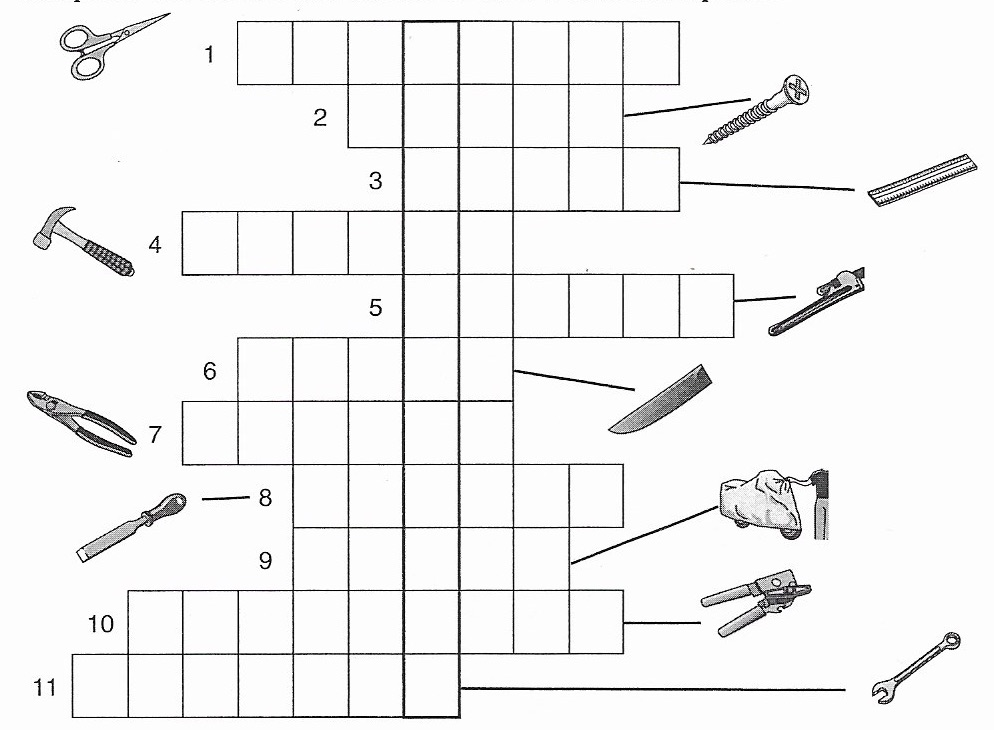 Unit 4: MovementRegarde la flèche sur chaque photo. Quelle direction représente-t-elle? Note la lettre.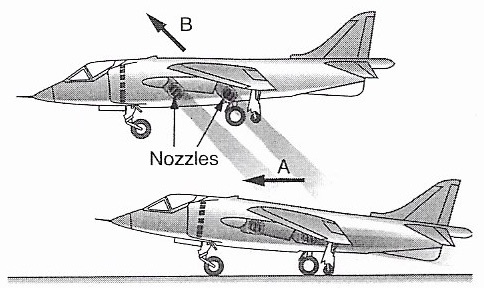 Diagonally up	…………Horizontal		…………Ecris les formes complètes des vitesses suivantes en lettres. • 52 km/h	……………………………………………………………………………..• 78 mph	……………………………………………………………………………..• 14 m/s	……………………………………………………………………………..• 283 mph	……………………………………………………………………………..• 3697 rpm	……………………………………………………………………………..Unit 5: FlowAssocie un mot à chaque phrase.battery	cable		controller		lamp		solar panel		electrical current		switch• shines a light when the switch is on: ……………………….• converts the sun’s energy into an electrical current: …………………………….• stores electricity: ……………………………….• when a ………………………….. is closed, the electrical current can flow.• DC is a type of ………………………………….• electricity passes through the ………………………………... to the lamp or the battery. • carries the electrical current: …………………………………to carry = porter, amener Unit 6: MaterialsConjugue les verbes entre parenthèses au present continuous. • I ……………………………… late. (to get up–positive)• He …………………………… in bed. (to read–negative)• They ………………………… Algeria. (to visit-positive)• …………………… she ………………………. in France? (to work-positive)• You ……………………………... to school on foot. (to go-negative)Unit 7: Specifications Complète les phrases par le nom ou l’adjectif. • The …………………………….. of the river is 25 metres. (deep/depth)• The river is 25 metres ……………………………. . (deep/depth)• The tunnel is 15 kilometres …………………………. . (length/long)• The …………………………. of the tunnel is 15 kilometres. (length/long)• This boat has a ……………………………. of 40 metres. (wide/width)Complète les phrases par some ou any. • I must buy ……………… milk.• Have you got ……………… biscuits?• I haven’t got ……………… biscuits left. • I would like ……………… coffee.• I don’t want ……………… . Les phrases ci-dessous sont au futur simple. Si la phrase est positive, mets-la à la négation. Si elle est négative, mets-la à la forme positive. • There will be two tunnels  ……………………………………………………………• They will finish the tunnel in 2025  ………………………………………………• The trains won’t use magnetism  …………………………………………………..• There won’t be 200 trains per day  ………………………………………………..• They will build a new tunnel  ………………………………………………………Unit 8: ReportingEcris la forme passée positive et négative de chaque verbe.  Conjugue les verbes entre parenthèses au past simple. • I …………………………… soccer after school last Friday. (to play-positive)• When ……………… you ……………… your phone? (to buy-positive)• He ………………………….. a bird fly into the window. (to see-negative)• The boy ……………………….. that nobody was at home. (to say-positive)• She …………………………… to the teacher in class. (to listen-negative)Expression écrite: regarde les photos et donne des instructions. Utilise l’impératif et les verbes ci-dessous.  close – cut – grip – loosen – measure - open – pull out – put – put on – strike – take off – tighten – useExample: 1. Use a pair of pliers. Grip the nail. 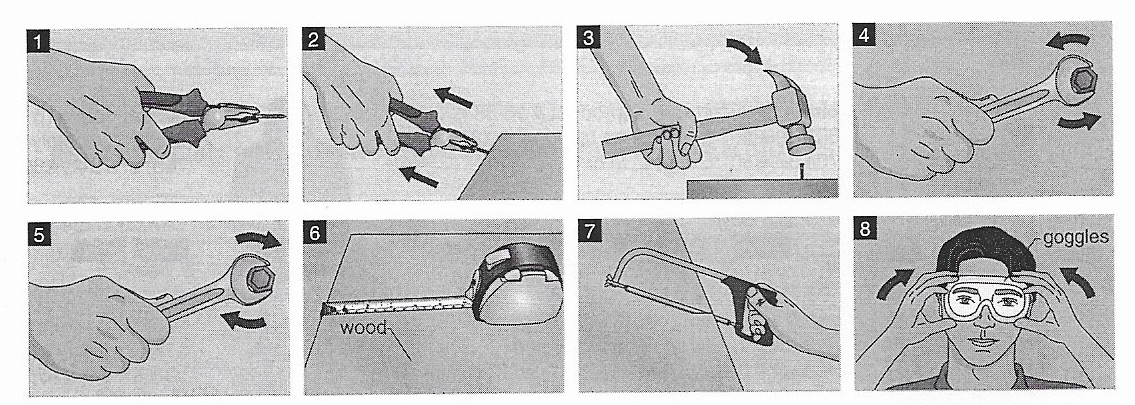 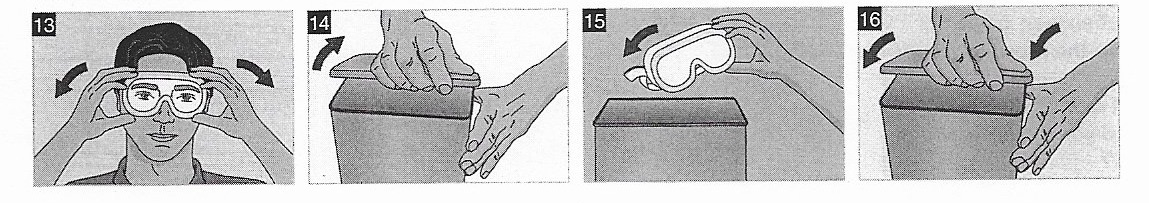 InfinitivePast Simple (+)Past Simple (-)To seeTo loveTo liveTo loseTo know